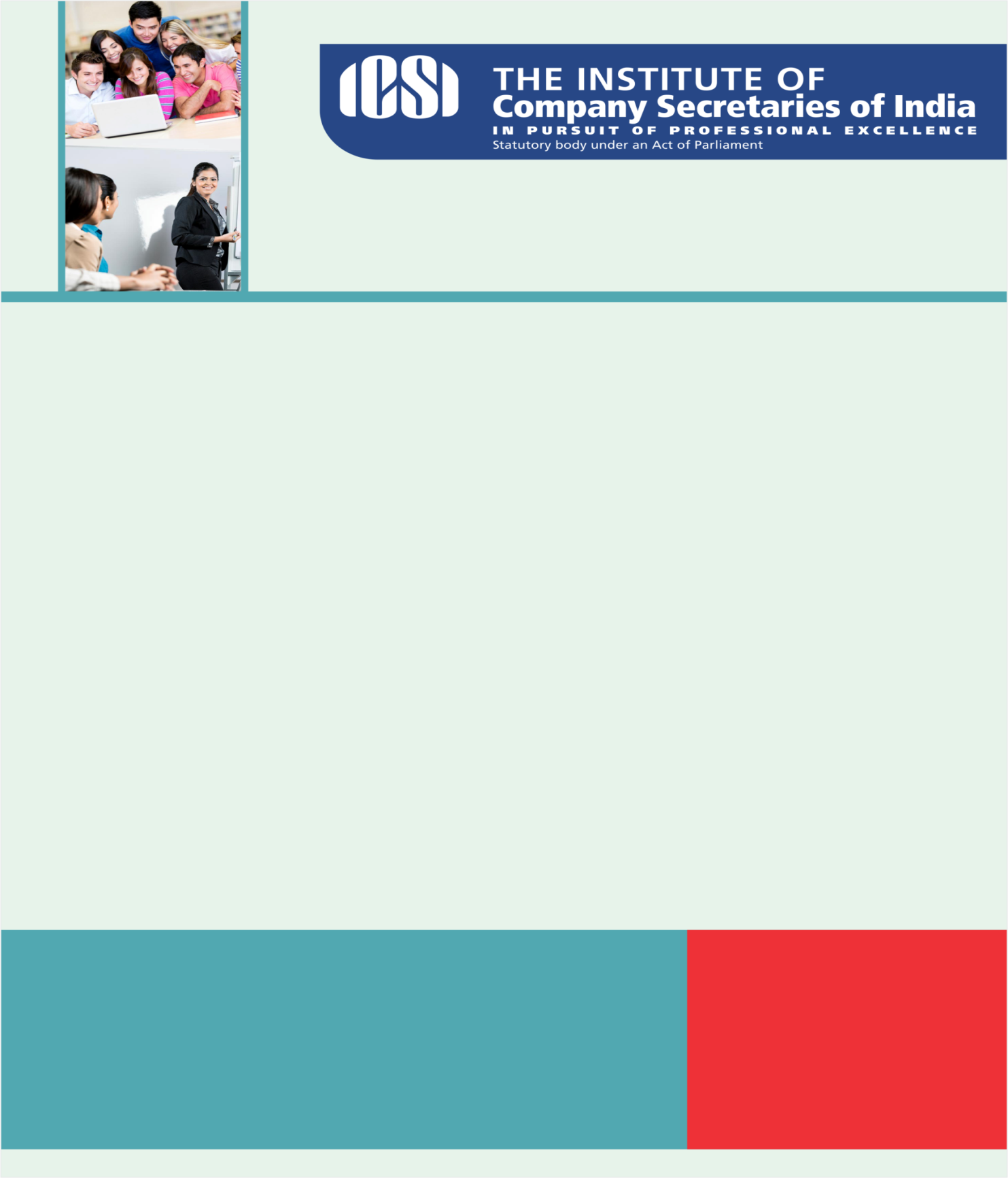 What we think, we become.BuddhaKnowledge Apprise A One Year SnapShot of the National Institution for Transforming India (NITI Aayog) Regulatory UpdatesMCA: Notice Inviting Comments On The Draft Companies (Accounting Standards) Amendment Rules 2016 Notice Inviting Comments On The Draft Companies (Indian Accounting Standards) Amendment Rules 2016RBI: Implementation of Section 51-A of Unlawful Activities Prevention Act (UAPA), 1967-          Updates to ISIL (Da’esh) & Al-Qaida Sanctions ListIRDAI: Clarification on IRDAI (Registration of corporate Agents) Regulations,2015ICSI NewsICSI Playing a Pivotal Role in ‘Make In India’ Week in MumbaiICSI Recommendations on Companies Law Committee Report, 2016ICSI Representations on Companies Law Committee Report, 2016Legal Term“Volenti non fit injuria"Damage suffered by consent gives no cause of action.Market Indices (at 10:54 AM) 
Kindly send your feedback/suggestions regarding CS updates at csupdate@icsi.eduFor Previous CS UPDATE(S) visit :  http://www.icsi.edu/Member/CSUpdate.aspxIf you are not receiving the CS update, kindly update your e-mail id with Institute’s database by logging on ICSI website. SENSEX23,012 (-179.58)NIFTY 6990 (-57.65)GOLD (MCX) (Rs/10g.) 28917 (18.00)USD/INR68.65 (0.27)